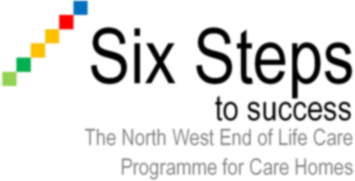 Where are we now? Mapping activityContinued overOnce this mapping activity has been completed, the care home and the Six Steps facilitator will need to use the Action Plan form to address any gaps and plan for the Six Steps ProgrammeCQC key questionThese link to the organisational audit so those criteria should be utilisedStep/sAssessment re frequency /attributesGaps identifiedIs the service well led?Does the care home have an End of Life Care policy/ guidelines/ statement?Step onIs the service safe?Are Mental Capacity Assessments completed?2,3Is the service safe?Do Best Interest Discussions take place?2,3Is the service safe?Are DNAR-CPR forms/decisions completed?2,3Is the service effective?How is end of life care training provided?How many staff have received end of life care training within the last 12 months?4Is the service effective?Is there a plan to consider anticipatory medicines prescribing?5Is the service caring?Do conversations about end of care take place?How are these documented?1,2,32Is the service caring?Is information given about approaching end of life provided?2,3Is the service caring?Is bereavement support offered?6Is the service responsive?Is an individualised plan for end of life care or similar completed?5Is the service responsive?Are Advance Care Plan discussions documented?What format do these take?1,2,32Is the service responsive?Does the care home have a Supportive Care Record in use?Does the care home liaise with GPs re GSF register or similar?13Other areas to considerStep/sAssessment re frequency /attributesGaps identifiedRegular Significant Event Analysis4Working within the wider MDT, including appropriate referrals?3Care after death, including physical, spiritual, social and psychological care for the deceased, relatives and other residents6Sensitive communications take place around all areas of end of life care1,3,5,6Support of relatives/relatives/friends during the final days of life 5Appropriate environment for end of life care5Feedback mechanisms/processes are in place4Spiritual and religious needs are identified and met2,4,5There is a nominated end of life champion/lead3There is a service improvement plan for EOLCStep offAdd any additional areas below